			 Проект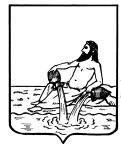 ВЕЛИКОУСТЮГСКАЯ   ДУМАВЕЛИКОУСТЮГСКОГО МУНИЦИПАЛЬНОГО ОКРУГАР Е Ш Е Н И Еот     -       №     -О мерах поддержки арендаторов муниципального имущества в условиях частичной мобилизацииВ соответствии с пунктом 7 распоряжения Правительства Российской Федерации   от 15.10.2022 № 3046-р «О предоставлении отсрочки арендной платы  по договорам аренды федерального имущества в связи с частичной мобилизацией»,  с пунктом 7 постановления Правительства Вологодской области от 29.05.2023 № 618 «О мерах, обеспечивающих возможность предоставления отсрочки уплаты арендной платы по договорам аренды имущества, находящегося в собственности области, по договорам аренды земельных участков, находящихся в собственности области, а так же земельных участков, государственная собственность на которые не разграничена, и расторжении договоров аренды без применения штрафных санкций», руководствуясь статьей 28 Устава Великоустюгского муниципального округа, Великоустюгская Дума РЕШИЛА:	1. Администрации Великоустюгского муниципального округа по договорам аренды муниципального имущества, составляющего казну муниципального образования Великоустюгского муниципального округа, (в том числе земельных участков), арендаторами по которым являются физические лица, в том числе индивидуальные предприниматели, юридические лица, в которых одно и то же физическое лицо, являющееся единственным учредителем (участником) юридического лица и его руководителем, в случае если указанные физические лица, в том числе индивидуальные предприниматели или физические лица, являющиеся учредителем (участником) юридического лица и его руководителем, призванные на военную службу по мобилизации в Вооруженные Силы Российской Федерации в соответствии с Указом Президента Российской Федерации от 21.09.2022 г. № 647 «Об объявлении частичной мобилизации в Российской Федерации» или проходящие военную службу по контракту, заключенному в соответствии с пунктом 7 статьи 38 Федерального закона  от 28.03.1998 г. №53-ФЗ «О воинской обязанности и военной службе» (далее - Федеральный закон), либо заключившие контракт о добровольном содействии в выполнении задач, возложенных на Вооруженные Силы Российской Федерации, обеспечить:1.1. Предоставление отсрочки уплаты арендной платы на период прохождения военной службы или оказания добровольного содействия в выполнении задач, возложенных на Вооруженные Силы Российской Федерации;1.2. Предоставление возможности расторжения договоров аренды без применения штрафных санкций.2. Предоставление отсрочки уплаты арендной платы, указанной в подпункте 1.1. пункта 1 настоящего решения, осуществляется на следующих условиях:2.1. Отсутствие использования арендуемого по договору имущества в период прохождения военной службы или оказания добровольного содействия в выполнении задач, возложенных на Вооруженные Силы Российской Федерации, лицом, указанным в пункте 1 настоящего решения.2.2. Арендатор направляет арендодателю уведомление, согласно приложению №1 к настоящему решению, о предоставлении отсрочки уплаты арендной платы с приложением копий документов, подтверждающих статус прохождения военной службы по частичной мобилизации в Вооруженных Силах Российской Федерации, или копии уведомления о заключении контракта о прохождении военной службы в соответствии с пунктом 7 статьи 38 Федерального закона либо контракта о добровольном содействии в выполнении задач, возложенных на Вооруженные Силы Российской Федерации, предоставленного федеральным органом исполнительной власти, с которым заключены указанные контракты.2.3. Арендатору предоставляется отсрочка уплаты арендной платы на период прохождения лицом, указанным в пункте 1 настоящего решения, военной службы или оказания добровольного содействия в выполнении задач, возложенных на Вооруженные Силы Российской Федерации.2.4. Задолженность по арендной плате подлежит уплате на основании дополнительного соглашения к договору аренды со дня окончания периода прохождения военной службы или оказания добровольного содействия в выполнении задач, возложенных на Вооруженные Силы Российской Федерации, поэтапно, не чаще одного раза в месяц, равными платежами, размер которых не превышает размера половины ежемесячной арендной платы по договору аренды.2.5. Не допускается установление дополнительных платежей, подлежащих уплате арендатором в связи с предоставлением отсрочки.2.6. Не применяются штрафы, проценты за пользование чужими денежными средствами или иные меры ответственности в связи с несоблюдением арендатором порядка и сроков внесения арендной платы (в том числе в случаях, если такие меры предусмотрены договором аренды) на период прохождения лицом, указанным в пункте 1 настоящего решения, военной службы или оказания добровольного содействия в выполнении задач, возложенных на Вооруженные Силы Российской Федерации;2.7. Коммунальные платежи, связанные с арендуемым имуществом по договорам аренды, по которым арендатору предоставлена отсрочка уплаты арендной платы, в период такой отсрочки уплачиваются арендодателем.3. Расторжение договора аренды без применения штрафных санкций, указанное в подпункте 1.2. пункта 1 настоящего решения, осуществляется на следующих условиях: 3.1. Арендатор направляет арендодателю уведомление , согласно приложению №2 к настоящему решению, о расторжении договора аренды с приложением копий документов, подтверждающих статус прохождения военной службы по частичной мобилизации в Вооруженных Силах Российской Федерации, или копии уведомления о заключении контракта о прохождении военной службы в соответствии с пунктом 7 статьи 38 Федерального закона либо контракта о добровольном содействии в выполнении задач, возложенных на Вооруженные Силы Российской Федерации, предоставленного федеральным органом исполнительной власти, с которым заключены указанные контракты.3.2. Договор аренды подлежит расторжению со дня получения арендодателем уведомления о расторжении договора аренды.3.3. Не применяются штрафы, проценты за пользование чужими денежными средствами или иные меры ответственности в связи с расторжением договора аренды (в том числе в случаях, если такие меры предусмотрены договором аренды).4. Муниципальным предприятиям и муниципальным учреждениям, находящимся в ведении администрации Великоустюгского муниципального округа, по договорам аренды муниципального имущества, закрепленного на праве хозяйственного ведения или на праве оперативного управления, арендаторами по которым являются физические лица, в том числе индивидуальные предприниматели, юридические лица, в которых одно и то же физическое лицо, являющееся единственным учредителем (участником) юридического лица и его руководителем, в случае если указанные физические лица, в том числе индивидуальные предприниматели или физические лица, являющиеся учредителем (участником) юридического лица и его руководителем, призванные на военную службу по мобилизации в Вооруженные Силы Российской Федерации в соответствии с Указом Президента Российской Федерации от 21.09.2022 г. № 647 «Об объявлении частичной мобилизации в Российской Федерации» или проходящие военную службу по контракту, заключенному в соответствии с пунктом 7 статьи 38 Федерального закона, либо заключившие контракт о добровольном содействии в выполнении задач, возложенных на Вооруженные Силы Российской Федерации, обеспечить:4.1. Предоставление отсрочки уплаты арендной платы на период прохождения военной службы или оказания добровольного содействия в выполнении задач, возложенных на Вооруженные Силы Российской Федерации;4.2. Предоставление возможности расторжения договоров аренды без применения штрафных санкций.5. Предоставление отсрочки уплаты арендной платы, указанной в подпункте 4.1. пункта 4 настоящего решения, осуществляется на следующих условиях:5.1. Отсутствие использования арендуемого по договору имущества в период прохождения военной службы или оказания добровольного содействия в выполнении задач, возложенных на Вооруженные Силы Российской Федерации, лицом, указанным в пункте 4 настоящего постановления.5.2. Арендатор направляет арендодателю уведомление о предоставлении отсрочки уплаты арендной платы с приложением копий документов, подтверждающих статус прохождения военной службы по частичной мобилизации в Вооруженных Силах Российской Федерации, или копии уведомления о заключении контракта о прохождении военной службы в соответствии с пунктом 7 статьи 38 Федерального закона либо контракта о добровольном содействии в выполнении задач, возложенных на Вооруженные Силы Российской Федерации, предоставленного федеральным органом исполнительной власти, с которым заключены указанные контракты.5.3. Арендатору предоставляется отсрочка уплаты арендной платы на период прохождения лицом, указанным в пункте 4 настоящего решения, военной службы или оказания добровольного содействия в выполнении задач, возложенных на Вооруженные Силы Российской Федерации;5.4. Задолженность по арендной плате подлежит уплате на основании дополнительного соглашения к договору аренды со дня окончания периода прохождения военной службы или оказания добровольного содействия в выполнении задач, возложенных на Вооруженные Силы Российской Федерации, поэтапно, не чаще одного раза в месяц, равными платежами, размер которых не превышает размера половины ежемесячной арендной платы по договору аренды;5.5. Не допускается установление дополнительных платежей, подлежащих уплате арендатором в связи с предоставлением отсрочки.5.6. Не применяются штрафы, проценты за пользование чужими денежными средствами или иные меры ответственности в связи с несоблюдением арендатором порядка и сроков внесения арендной платы (в том числе в случаях, если такие меры предусмотрены договором аренды) на период прохождения лицом, указанным в пункте 4 настоящего решения, военной службы или оказания добровольного содействия в выполнении задач, возложенных на Вооруженные Силы Российской Федерации.5.6. Коммунальные платежи, связанные с арендуемым имуществом по договорам аренды, по которым арендатору предоставлена отсрочка уплаты арендной платы, в период такой отсрочки уплачиваются арендодателем.6. Расторжение договора аренды без применения штрафных санкций, указанное в подпункте 4.2. пункта 4 настоящего решения, осуществляется на следующих условиях:6.1. Арендатор направляет арендодателю уведомление о расторжении договора аренды с приложением копий документов, подтверждающих статус прохождения военной службы по частичной мобилизации в Вооруженных Силах Российской Федерации, или копии уведомления о заключении контракта о прохождении военной службы в соответствии с пунктом 7 статьи 38 Федерального закона либо контракта о добровольном содействии в выполнении задач, возложенных на Вооруженные Силы Российской Федерации, предоставленного федеральным органом исполнительной власти, с которым заключены указанные контракты.6.2. Договор аренды подлежит расторжению со дня получения арендодателем уведомления о расторжении договора аренды.6.3. Не применяются штрафы, проценты за пользование чужими денежными средствами или иные меры ответственности в связи с расторжением договора аренды (в том числе в случаях, если такие меры предусмотрены договором аренды).7. Настоящее решение вступает в силу со дня его официального опубликования.8. Настоящее решение подлежит опубликованию в газете «Советская мысль», размещению на официальном сайте администрации Великоустюгского  муниципального округа в информационно - телекоммуникационной сети «Интернет», на официальном сайте Российской Федерации www.torgi.gov.ru.Председатель                                                               Глава ВеликоустюгскогоВеликоустюгской Думы                                             муниципального  округа_____________А.С. Капустин                                    ___________ А.В. КузьминПриложение №1к решениюВеликоустюгской Думы от __________ г. № __Уведомление арендодателя
о предоставлении отсрочки уплаты арендной платы в связи с призывом на военную службу по мобилизации в Вооруженные Силы Российской Федерации, заключением контракта о прохождении военной службы в соответствии с пунктом 7 статьи 38 Федерального закона "О воинской обязанности и военной службе", заключением контракта о добровольном содействии в выполнении задач,                                                                                       возложенных на Вооруженные Силы Российской ФедерацииНа основании подпункта "а" пункта [1/4] распоряжения Правительства РФ от 15 октября 2022 г. N 3046-р и на условиях, указанных в пункте [2/5] названного распоряжения, я имею право на отсрочку уплаты арендной платы по договору аренды федерального имущества N [значение] от [число, месяц, год] в связи с [призывом меня на военную службу по мобилизации в Вооруженные Силы Российской Федерации в соответствии с Указом Президента Российской Федерации от 21 сентября 2022 г. N 647 "Об объявлении частичной мобилизации в Российской Федерации"/прохождением мной военной службы по контракту, заключенному в соответствии с пунктом 7 статьи 38 Федерального закона "О воинской обязанности и военной службе"/заключением мной контракта о добровольном содействии в выполнении задач, возложенных на Вооруженные Силы Российской Федерации].Прошу предоставить мне отсрочку уплаты арендной платы на период [прохождения мной военной службы по мобилизации в Вооруженных силах Российской Федерации/оказания добровольного содействия в выполнении задач, возложенных на Вооруженные Силы Российской Федерации], начиная с [число, месяц, год], на следующих условиях:- арендуемое по договору имущество не будет мной использоваться в период прохождения военной службы/оказания добровольного содействия в выполнении задач, возложенных на Вооруженные Силы Российской Федерации;- задолженность по арендной плате подлежит уплате на основании дополнительного соглашения к вышеназванному договору аренды со дня окончания периода прохождения военной службы/оказания добровольного содействия в выполнении задач, возложенных на Вооруженные Силы Российской Федерации, поэтапно, не чаще одного раза в месяц, равными платежами, размер которых не превышает размера половины ежемесячной арендной платы по договору аренды;- установление арендодателем дополнительных платежей, подлежащих уплате арендатором в связи с предоставлением отсрочки, не допускается;- штрафы, проценты за пользование чужими денежными средствами или иные меры ответственности в связи с несоблюдением арендатором порядка и сроков внесения арендной платы (в том числе в случаях, если такие меры предусмотрены договором аренды) на период прохождения мной военной службы/оказания добровольного содействия в выполнении задач, возложенных на Вооруженные Силы Российской Федерации, не применяются;- коммунальные платежи, связанные с арендуемым имуществом по вышеназванному договору аренды, по которому арендатору предоставляется отсрочка уплаты арендной платы, в период такой отсрочки уплачиваются арендодателем.Приложение:1) копии документов, подтверждающих статус прохождения военной службы по частичной мобилизации в Вооруженных Силах Российской Федерации/копия уведомления о заключении контракта о прохождении военной службы в соответствии с пунктом 7 статьи 38 Федерального закона "О воинской обязанности и военной службе" либо контракта о добровольном содействии в выполнении задач, возложенных на Вооруженные Силы Российской Федерации, предоставленного федеральным органом исполнительной власти, с которым заключен указанный контракт.Заявитель: _________________________________________________________                      (подпись)                                                    (расшифровка подписи)                                                  М.П. (для юридического лица (при наличии))Представитель заявителя:__________________________________________________________________                             (Ф.И.О. представителя заявителя, контактный телефон)____________            ________________________________________________                (подпись)                                                                              (расшифровка)Приложение №2к решениюВеликоустюгской Думыот ___________ № __Уведомление арендодателя
о расторжении договора аренды федерального имущества в связи с призывом арендатора на военную службу по мобилизации в Вооруженные Силы Российской Федерации (заключением контракта о прохождении военной службы в соответствии с пунктом 7 статьи 38 Федерального закона "О воинской обязанности и военной службе", заключением контракта о добровольном содействии в выполнении задач, возложенных на Вооруженные Силы Российской Федерации)На основании подпункта "б" пункта [1/4] распоряжения Правительства РФ от 15 октября 2022 г. N 3046-р и на условиях, указанных в пункте [3/6] названного распоряжения, мне предоставлена возможность расторгнуть договор аренды федерального имущества N [значение] от [число, месяц, год] без применения штрафных санкций в связи с [призывом меня на военную службу по мобилизации в Вооруженные Силы Российской Федерации в соответствии с Указом Президента Российской Федерации от 21 сентября 2022 г. N 647 "Об объявлении частичной мобилизации в Российской Федерации"/прохождением мной военной службы по контракту, заключенному в соответствии с пунктом 7 статьи 38 Федерального закона "О воинской обязанности и военной службе"/заключением мной контракта о добровольном содействии в выполнении задач, возложенных на Вооруженные Силы Российской Федерации].Прошу расторгнуть договор аренды федерального имущества N [значение] от [число, месяц, год] на следующих условиях:- договор аренды подлежит расторжению со дня получения Вами настоящего уведомления;- штрафы, проценты за пользование чужими денежными средствами или иные меры ответственности в связи с расторжением договора аренды, не применяются.Приложение:1) копии документов, подтверждающих статус прохождения военной службы по частичной мобилизации в Вооруженных Силах Российской Федерации/копия уведомления о заключении контракта о прохождении военной службы в соответствии с пунктом 7 статьи 38 Федерального закона о воинской обязанности и военной службе либо контракта о добровольном содействии в выполнении задач, возложенных на Вооруженные Силы Российской Федерации, предоставленного федеральным органом исполнительной власти, с которым заключен указанный контракт.Заявитель: _________________________________________________________                      (подпись)                                                    (расшифровка подписи)                                              М.П. (для юридического лица (при наличии))Представитель заявителя:__________________________________________________________________                             (Ф.И.О. представителя заявителя, контактный телефон)____________            ________________________________________________                (подпись)                                                                              (расшифровка)ЛИСТсогласования проекта решения Великоустюгской ДумыПроект внесен: Главой Великоустюгского муниципального округа Вологодской областиПроект подготовлен: комитетом по управлению имуществом, Забелинская Н.В., 2-72-43Наименование: «О мерах поддержки арендаторов муниципального имущества в условиях частичной мобилизации»Проект размещен на официальном сайте <*>  "__"______________ 20__ года в __ час. __ мин.                               Начальник организационно-правового                                                             отдела Великоустюгской Думы    ______________                                                                               (подпись)Проект    передан    в    Великоустюгскую   межрайонную   прокуратуру   "__"_________ 20__ годаНачальник организационно-правового                                                             отдела Великоустюгской Думы    ______________                                                                               (подпись)Решение    подлежит/не    подлежит    официальному опубликованиюНачальник организационно-правового отдела ___________________                                                                                          (подпись)Решение подлежит/не подлежит размещению на официальном сайте органов местного самоуправленияНачальник организационно-правового отдела ___________________                                                                                          (подпись)Решение разослать по списку: -комитет по управлению имуществом – 3 экз.- управление делами- 1 экз.- управление образования – 1 экз.- управление культуры, спорта и молодежной политики- 1 экз. - _____________________Контроль: ___________________Примечание:  <*>  Данные  разделы  заполняются  только  на  нормативные правовые решения Великоустюгской ДумыПОЯСНИТЕЛЬНАЯ ЗАПИСКАк проекту  решения «О мерах поддержки арендаторов муниципального имущества в условиях частичной мобилизации»	В соответствии с пунктом 7 распоряжения Правительства Российской Федерации   от 15.10.2022 № 3046-р «О предоставлении отсрочки арендной платы  по договорам аренды федерального имущества в связи с частичной мобилизацией»,  с пунктом 7 постановления Правительства Вологодской области от 29.05.2023 № 618,  органам местного самоуправлении рекомендовано принять меры, обеспечивающие возможность предоставления арендаторам отсрочки уплаты арендной платы по договорам аренды имущества, находящегося в собственности субъекта Российской Федерации и муниципальной собственности, на период прохождения военной службы или оказания добровольного содействия в выполнении задач, возложенных на Вооруженные Силы Российской Федерации, и на 90 календарных дней со дня окончания периода прохождения военной службы или оказания добровольного содействия в выполнении задач, возложенных на Вооруженные Силы Российской Федерации, и расторжения договоров аренды без применения штрафных санкций. Председателю комитета по управлению имуществом администрации Великоустюгского  муниципального округа (руководителю муниципального  учреждения округа)__________________________________________                             (Ф.И.О. руководителя)от ___________________________________________(полное наименование юридического лица в соответствии с учредительными документами; Ф.И.О. индивидуального предпринимателя)__________________________________________(адрес места нахождения, регистрации)__________________________________________(ИНН, ОГРН)__________________________________________(контактный телефон, адрес электронной почты (при наличии))Председателю комитета по управлению имуществом администрации Великоустюгского муниципального округа (руководителю муниципального  учреждения района)______________________________________________                             (Ф.И.О. руководителя)от _______________________________________________(полное наименование юридического лица в соответствии с учредительными документами; Ф.И.О. индивидуального предпринимателя)                                                                             _______________________________________________(адрес места нахождения, регистрации)_______________________________________________(ИНН, ОГРН)_______________________________________________(контактный телефон, адрес электронной почты (при наличии))Дата передачи на 
согласование     ДолжностьЗамечания и предложенияЛичная подпись и дата
согласования         Глава Великоустюгского муниципального округа Вологодской областиА.В. КузьминПредседатель Великоустюгской Думы            С.А. КапустинПредседатель комитета по управлению имуществом администрации Ю.В. БестужеваЗаместитель Главы Великоустюгского муниципального округа, начальник правового управления администрации Ю.П. ШевцоваАнтикоррупционная
экспертиза <*>   